2021 Profile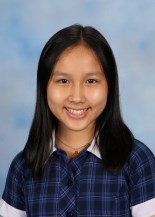 Student Voice, Student Leadership and Extra Curricular Teams StudentNameEvie NguyenHomegroup 9R2Contact details ngu0857@kdc.vic.edu.auStudent Team/s involved withInstagram, Wellbeing & GeneralReasons I chose to be part of KDC Student Voice and Action TeamsThis year, I chose to be part of Student Voice and Laedership Team because this is where my voice is heard in the school environment. My additional reason to be part of KDC Student Voice and Action Teams is as I love editing, so I think this is the chance for me to edit and promote events for KDC.What I hope to help achieve in these teams during 2021During 2021, I hope to improve other areas within the school community. I hope I would bring benefits to KDC.Benefits of joining KDC Student Voice and Action TeamsBenefits of joining KDC Student Voice and Leadership Team is that you are able to develop teamwork, confidence, independence, and many other skills. In general, the team also allows you to build friendships and relationships with other members.